Отчёто деятельности депутата Городской Думымуниципального образования «Городской округ город Астрахань»по одномандатному избирательному округу №23Зоткина Михаила Геннадиевича за 2022 год Количество личных приемов и встреч с гражданами – проведено 16 приёмов граждан он-лайн и офф-лайн форматов в общественной приемной депутата по адресу: г.Астрахань, ул.Моздокская,63, в здании Городской думы «Городской округ город Астрахань, Региональной общественной приемной Председателя партии «Единая Россия» Д.А. Медведева в Астраханской области, в дворовых территориях округа.Количество обращений. 49 обращений поступило в письменной форме, в формате личных обращений при проведении встреч с жителями округа, а также телефонных звонков при дистанционном  приеме граждан. Рассмотрено положительно 35 обращенийДаны разъяснения по 14 обращениям.В ходе работы с обращениями граждан направляются письма  в профильные структурные подразделения администрации муниципального образования «Городской округ город Астрахань», администрацию Советского района г.Астрахани, муниципальные предприятия города, осуществляется  взаимодействие с городскими коммунальными службами.Основные направления работы по темам обращений граждан:ЖКХ: благоустройство дворовых территорий: обустройство тротуара с леерным ограждением, установка  малых архитектурных форм, воркаутов, ремонт и устройство дворовых проездов, обустройство спортивных площадок, футбольного поля; работа управляющих компаний по обслуживанию домов и прилегающих территорий; тарифы на услуги ЖКХ; содействие в устранении проблем перебоев электроснабжения, водоснабжения, водоотведения; проблема безнадзорных животных; содействие в включении МКД в программу капитального ремонта; замена и текущий ремонт лифтов; содействие в включении дворовых территорий МКД в  городские  программы благоустройства,  в том числе в  программу «Формирование комфортной городской среды», «Повышение уровня благоустройства и улучшение  санитарного состояния города Астрахани»; озеленение дворовых территорий, формовка, опиловка, спил сухостойных деревьев. 	Социальная поддержка граждан:адресная помощь оказавшимся в трудной жизненной ситуации; консультирование о мерах социальной поддержки населения; помощь многодетным и малообеспеченным семьям. Здравоохранение:помощь в оздоровлении детей-инвалидов; помощь больным, проходящим процедуру гемодиализа; качество оказания медицинских услуг; оформление инвалидности.Трудоустройство и защита прав ИП.Проведено 21 заседание  комитета Городской Думы муниципального образования «Городской округ город Астрахань» по бюджету, финансам и налогам, принял участие в 14 заседаниях Городской Думы.Работа на округе:В ходе личных встреч с гражданами обобщается информация о преобразованиях, необходимых на округе. Установлены  малые архитектурные формы, по адресу: ул. Боевая, д.81 корп.1Покрашены МАФы и воркауты во дворе по ул. Моздокская, д.63Выполнен ремонт ограждения спортивной площадки во дворе по адресу: ул. Боевая, д.83, корп.1,2,Восстановлено леерное ограждение во дворах:ул. Боевая, д. 75 корп.2ул. Боевая, д. 75 корп.4ул. Кубанская, д.66.Восстановлено асфальтовое покрытие  части дворового проезда на ул. Моздокская, д.63.Оказываю поддержку:детям из многодетных семей, семей мобилизованных граждан, детям с ограниченными физическими возможностями, проживающим в моем избирательном округе, организую детский досуг.Принимал участие в мониторинге реализации нацпроекта «Здравоохранение» в части ремонта филиалов ГБУЗ АО «Поликлиника №1» Оказываю содействие в организации мероприятий и акций округа:- Поздравление юбиляров- Ёлка желаний,- С Новым годом, ветеран,- День защитника Отечества- Международный женский день,- Всероссийский субботник, - Чистые игры,- Подари Георгиевскую ленточку, - Концерт для ветерана,- Диктант Победы,- Поздравьте своих докторов,- Последний звонок,- День защиты детей,- День медицинского работника,- День флага Российской Федерации,- Первоклассник (вручение 100 наборов с канцелярскими принадлежностями детям из многодетных малообеспеченных семей округа),-День знаний,-День матери (мамы и дети с округа приглашены на представление в Астраханскую государственную филармонию,  Астраханский цирк),- Коробка храбрости,- Благотворительные новогодние елки (вручение 50 новогодних подарков детям из многодетных и малообеспеченных семей округа, юные жители округа приглашены на новогоднее представление в АДК «Аркадия» и ДК «Успех»)Совместно с коллегами принимаю участие в общероссийской акции взаимопомощи #МЫВместе по оказанию гуманитарной помощи в пункте приема гуманитарной помощи в на базе Региональной общественной приемной Председателя Партии «Единя Россия» Д.А. Медведева в Астраханской области и в здании общественной приемной Советского района г.Астрахани.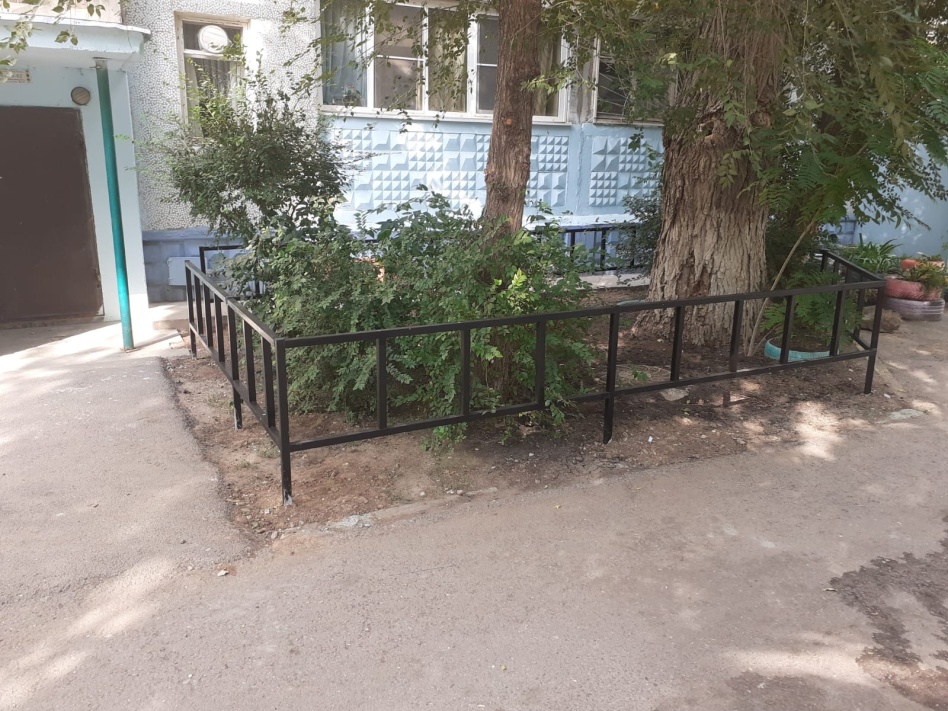 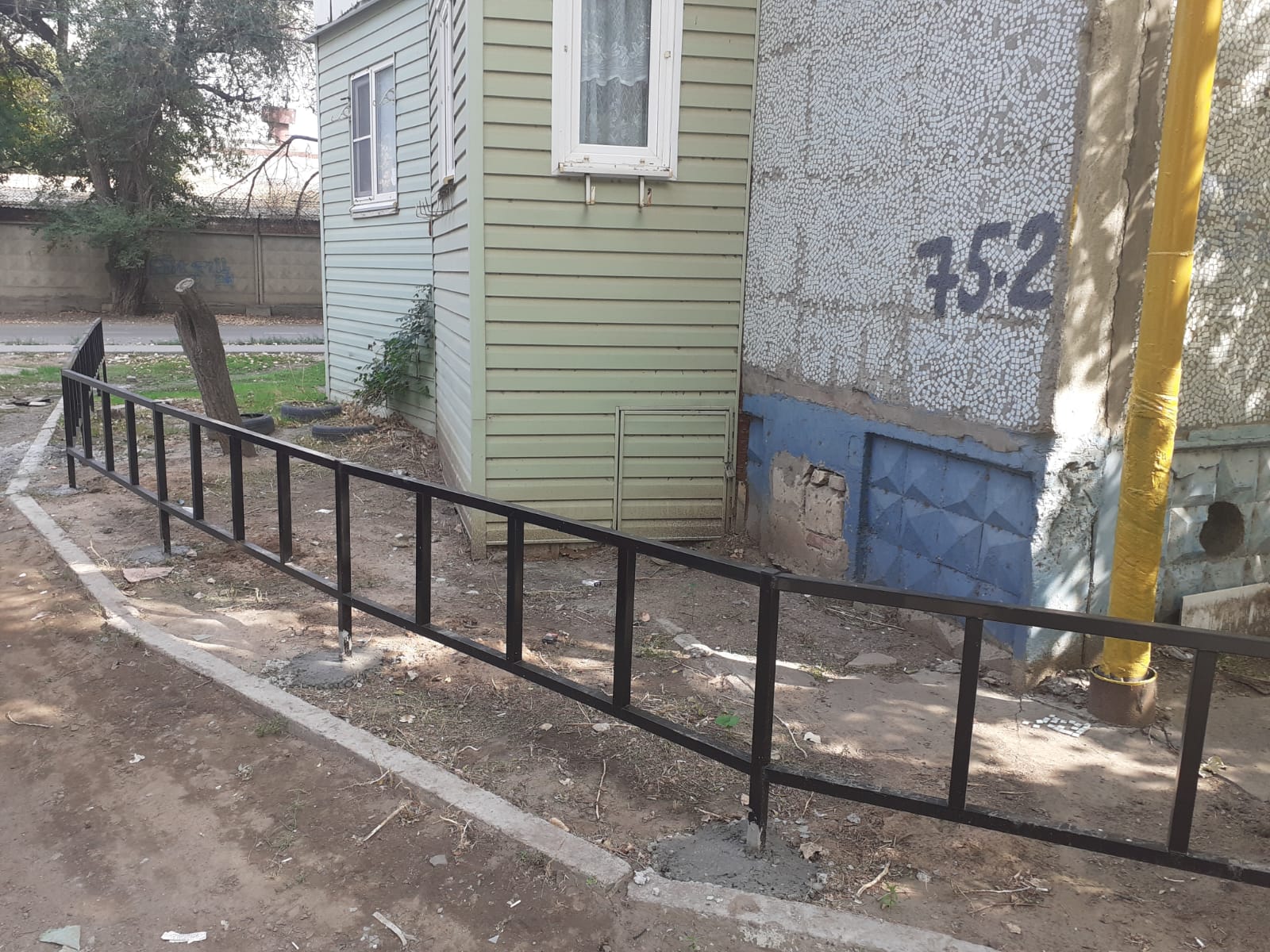 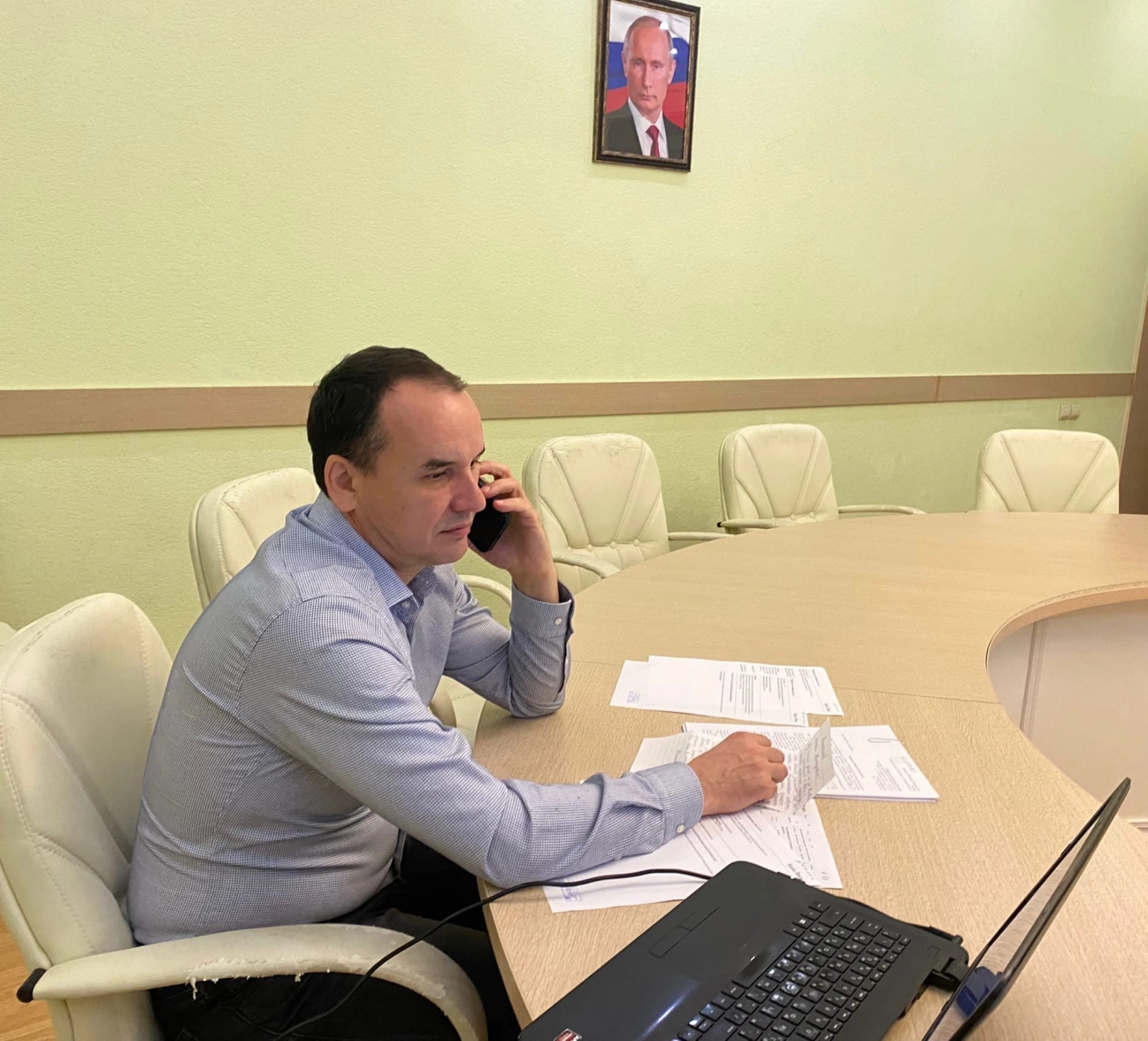 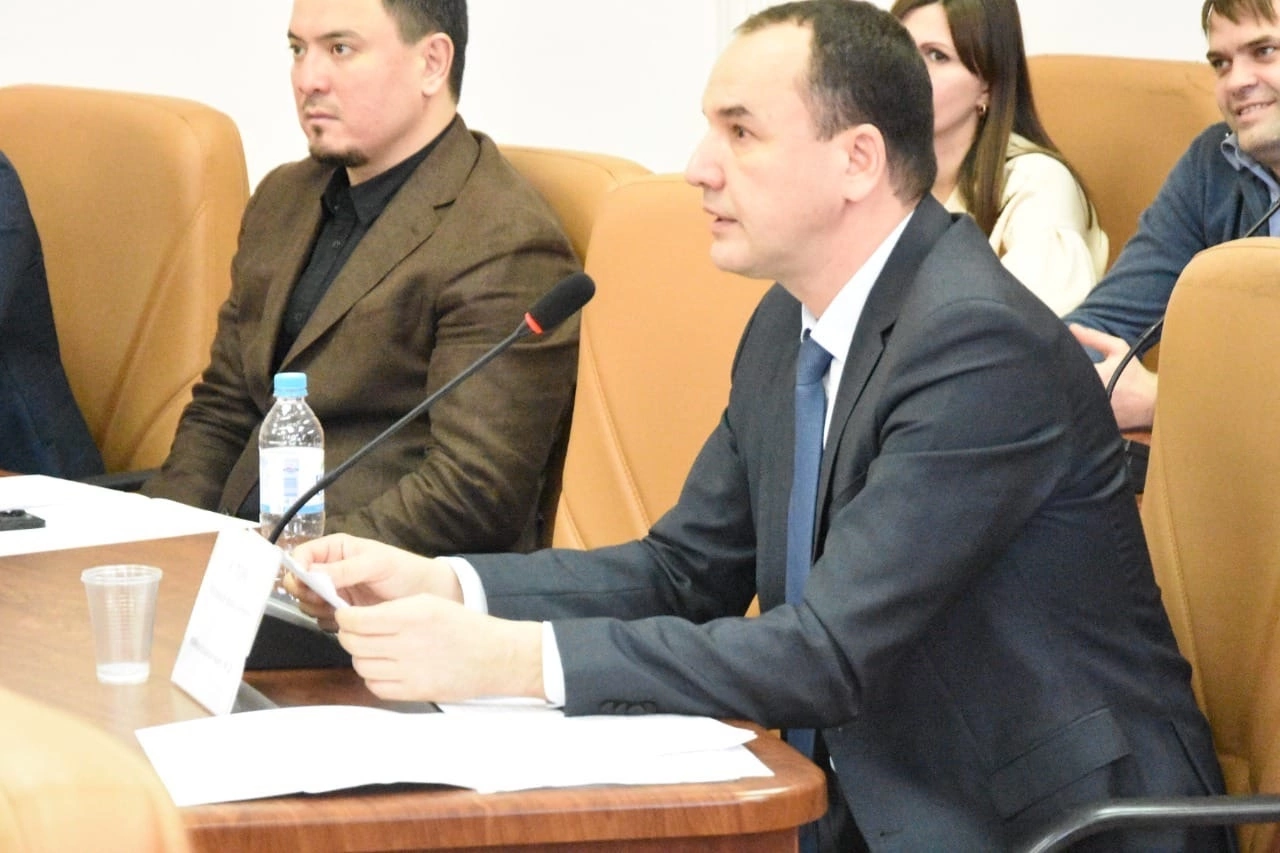 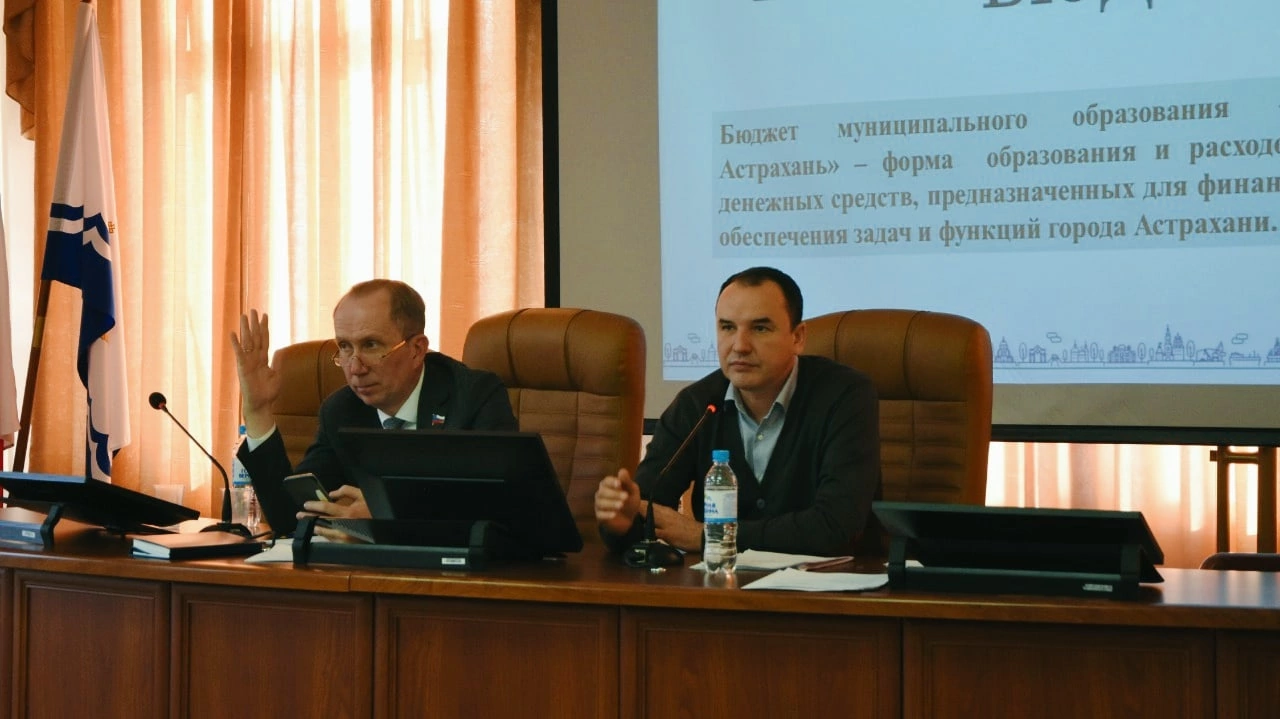 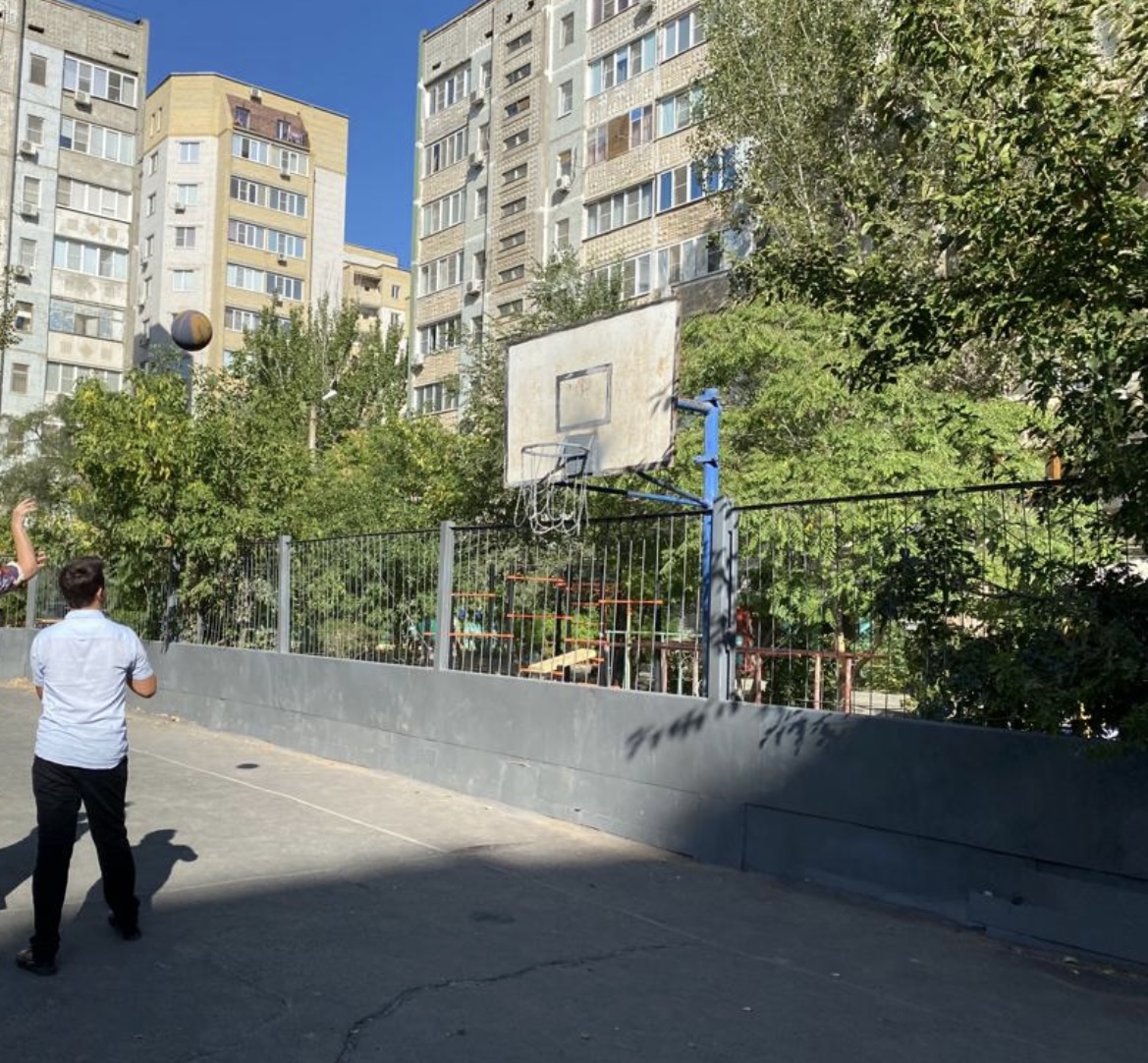 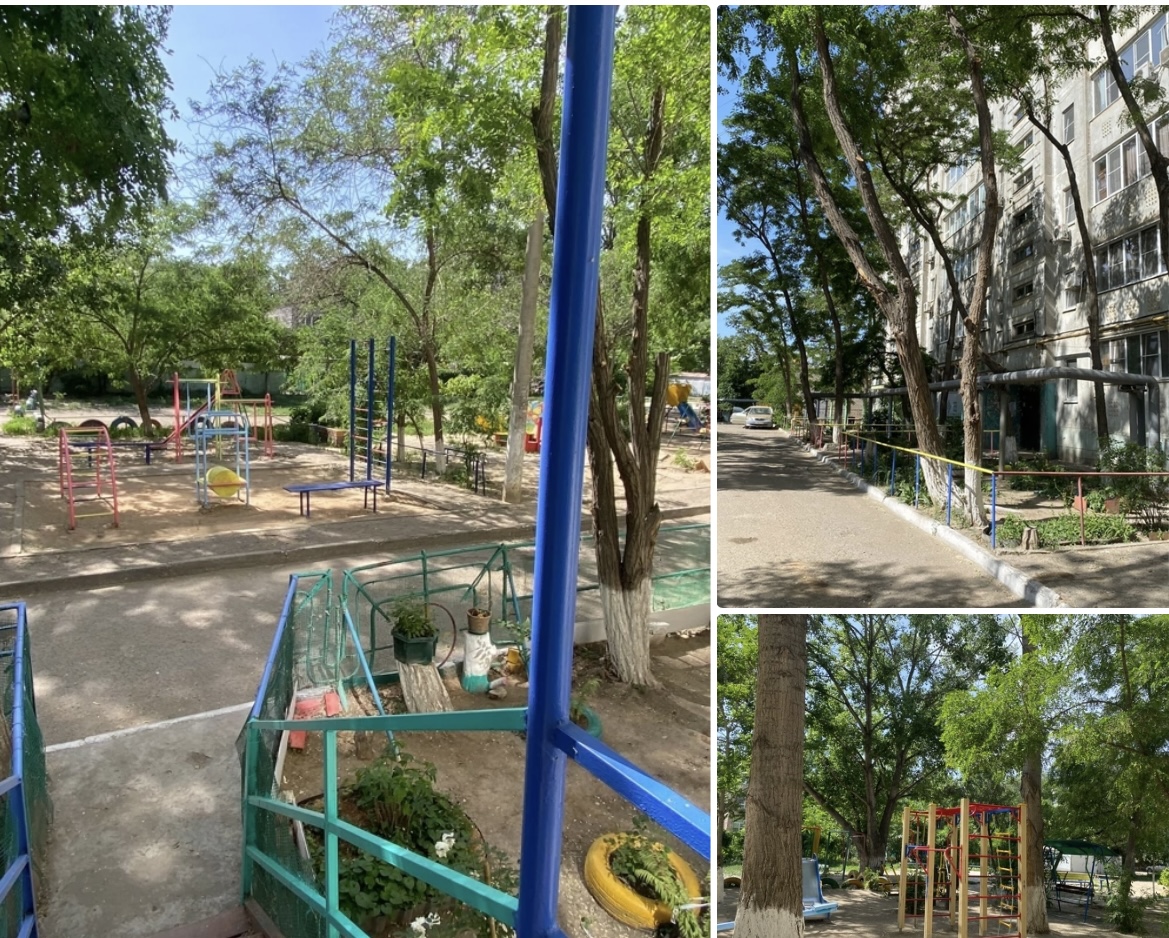 